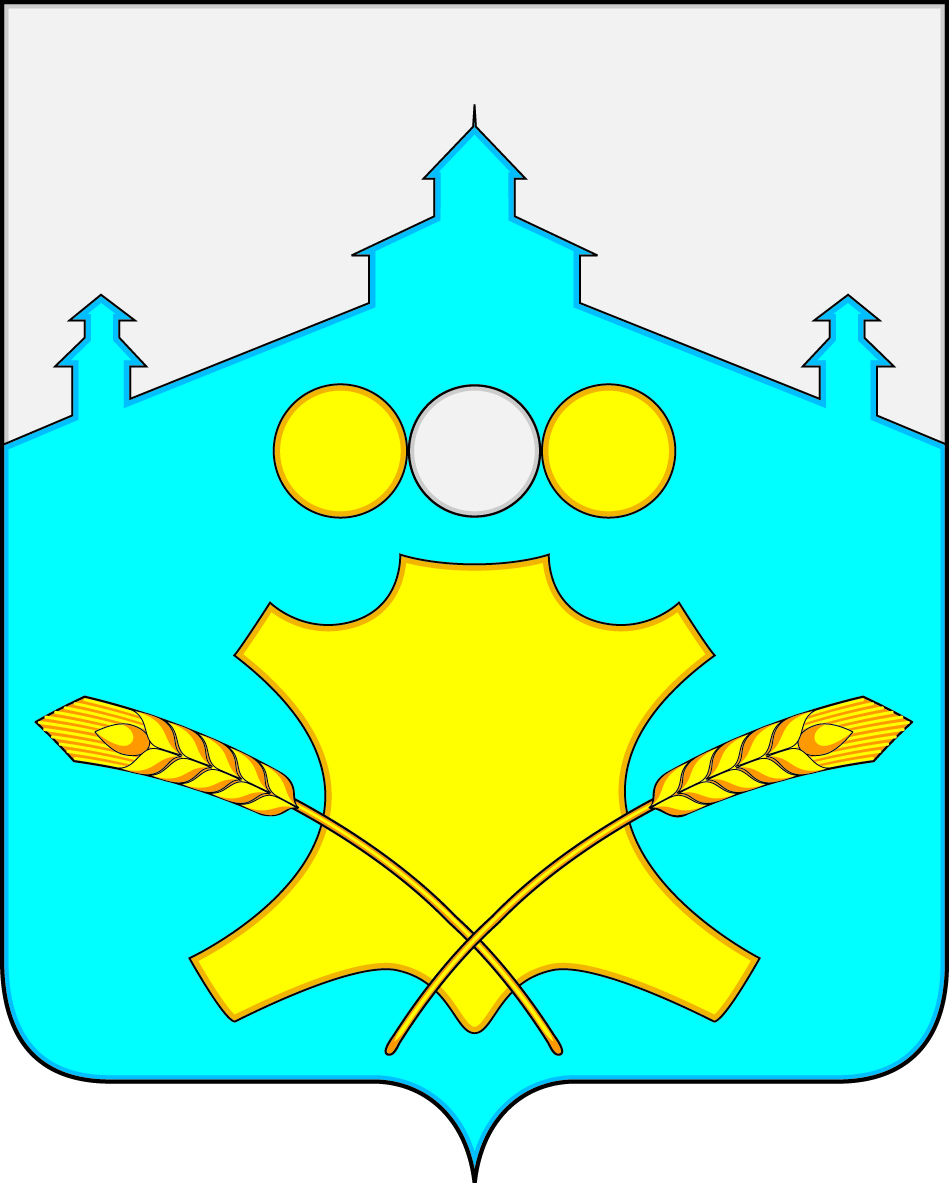 АдминистрацияБольшемурашкинского муниципального районаНижегородской областиПОСТАНОВЛЕНИЕ  от    10.01.2014г.                                                          №  7     Об отмене постановления администрации Большемурашкинского муниципального района от 30.12.2013г. № 995 « О введении режима повышенной готовности органов управления и сил звена территориальной подсистемы  по предупреждению и ликвидации чрезвычайных ситуаций на территории Большемурашкинского муниципального района Нижегородской области»           Администрация Большемурашкинского муниципального района  п о с т а н о в л я е т:        1.Отменить постановление администрации Большемурашкинского      муниципального района от 30.12.2013г. № 995 «О введении режима повышенной готовности органов управления и сил звена территориальной подсистемы  по предупреждению и ликвидации чрезвычайных ситуаций на территории Большемурашкинского муниципального района Нижегородской области»       2. Контроль за исполнение настоящего постановления возложить на заместителя главы администрации Ежова О.А. Глава администрации района                                       В.В. Кокурин